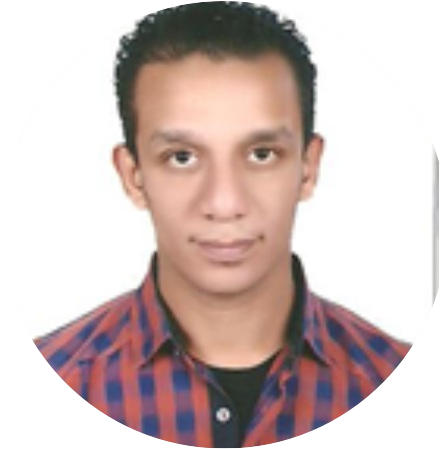 CompetencesTAREK	SERVICE ADVISORProfileMore than 6 years in cars field and looking for new challengeExperience ReadingLearning Interested about getting information about cars2009 - 20092010 - 2011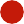 2013 - 20152015 - 20162016 - till now2017 - 2017EducationTrainer, GizaDescription of the job, position and responsibilities.Trainer, cityDescription of the job, position and responsibilities. Workshop Engineer, Cairo Managing, following up workflowService Advisor, CairoReceiving Customers and their cars,scheduling service appointments,Writing service orders and descriptions of problems and repairsService Advisor, CairoReceiving Customers and their cars,scheduling service appointments,Writing service orders and descriptions of problems and repairsEgypt Trainer, Cairo Learned About TSA21Contact2007 - 2011faculty of education technologyHelwan University, Helwan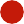 Description of the education/course. tarek-394612@2freemail.com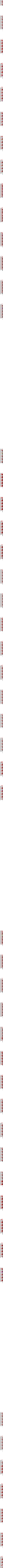 